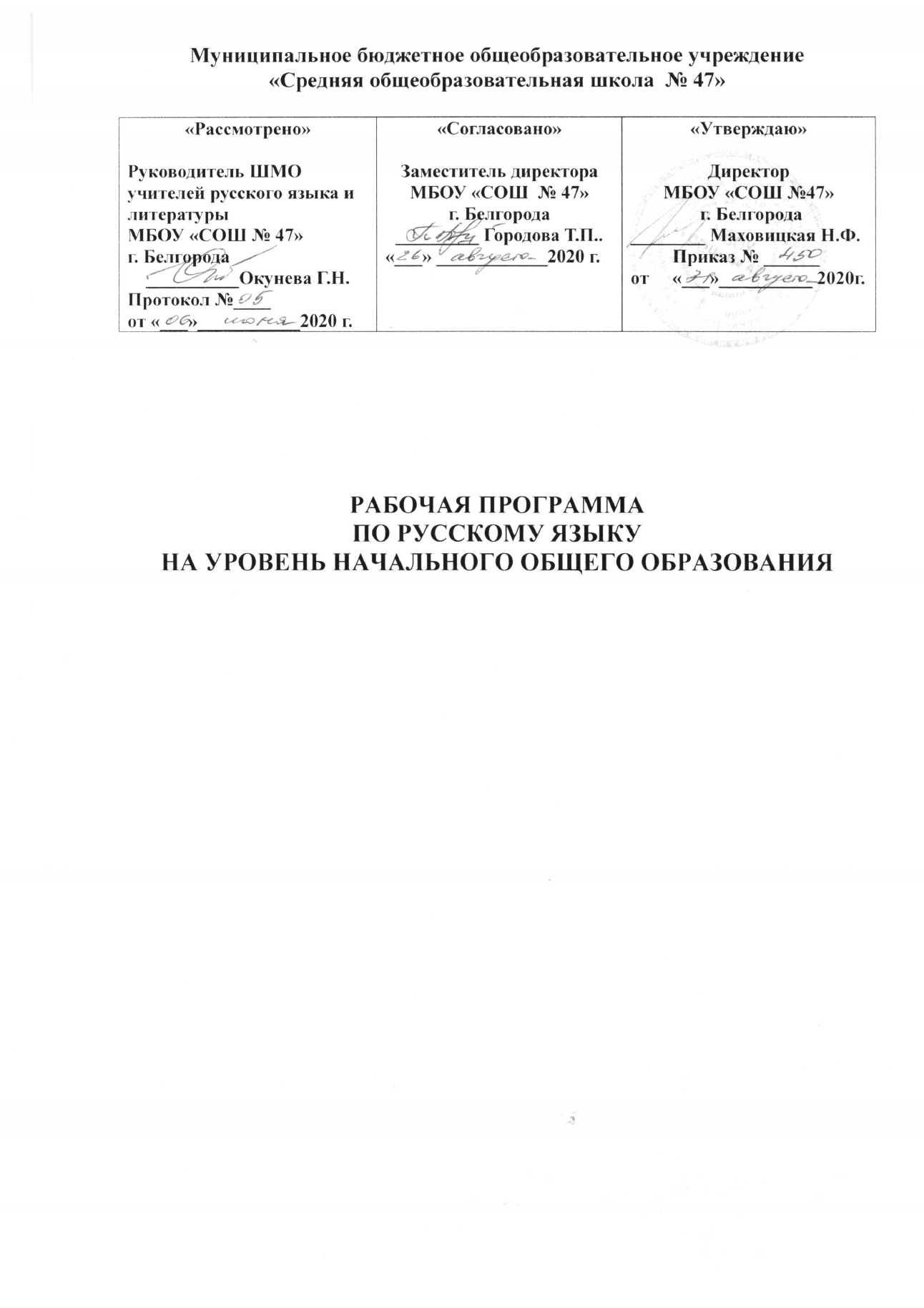 Пояснительная записка           Программа разработана на основе Федерального государственного образовательного стандарта начального общего образования, учтены идеи и положение Концепции духовно-нравственного развития и воспитания личности гражданина России, планируемых результатов начального общего образования.           Предмет «Русский язык» играет важную роль в реализации основных целевых установок начального образования: становлении основ гражданской идентичности и мировоззрения; формировании основ умения учиться и способности к организации своей деятельности; духовно-нравственном развитии и воспитании младших школьников.            Содержание предмета направлено на формирование функциональной грамотности и коммуникативной компетентности. Русский язык является основой всего процесса обучения, средством развития их мышления, воображения, интеллектуальных и творческих способностей, основным каналом социализации личности. «Дитя входит в духовную жизнь окружающих его людей единственно через посредство отечественного языка, и, наоборот, мир, окружающий дитя, отражается в нём своей духовной стороной только через посредство той же среды — отечественного языка» (К. Д. Ушинский). Изучение русского языка в начальных классах - первоначальный этап системы лингвистического образования и речевого развития, обеспечивающий готовность выпускников начальной школы к дальнейшему образованию.  Нормативно – правовое обеспечение:- Федеральный закон от 29 декабря 2012 года № 273 - ФЗ «Об образовании в Российской Федерации» (в редакции от 03.07.2016  № 359-ФЗ);- Приказ Министерства образования и науки Российской Федерации от 31.03.2014 №253 «Об утверждении Федерального перечня учебников, рекомендуемых к использованию при реализации имеющих государственную аккредитацию образовательных программ начального общего, основного общего, среднего общего образования» (в ред. Приказов Минобрнауки России от 08.06.2015 № 576. от 28.12.2015 № 1529, от 26.01.2016 № 38);- Приказ Министерства образования и науки Российской Федерации от 06.10.2009 №373 (ред. от 31.12.2015 №1576) «Об утверждении и введении в действие федерального государственного образовательного стандарта начального общего образования» (Зарегистрировано в Минюсте России 22.12.2009 №15785).- Приказ Минтруда России от 18.10.2013№ 544н (с изм. от 25.12.2014) «Об утверждении профессионального стандарта «Педагог (педагогическая деятельность в сфере дошкольного, начального общего, основного общего, среднего общего образования) (воспитатель, учитель)»;- Приказ Министерства образования и науки Российской Федерации от 30.08.2013 № 1015 (ред. от 28.05.2014) «Об утверждении Порядка организации и осуществления образовательной деятельности по основным общеобразовательным программам - образовательным программам начального общего, основного общего и среднего общего образования»;- Санитарно – эпидемиологические  требования  к условиям и организации обучения в общеобразовательных учреждениях (Санитарно – эпидемиологические правила и нормативы СанПин 2.4.2.2821-10,утвержденные Постановлением Главного государственного санитарного врача РФ от 9 декабря 2010 г. № 189)- Письмо  Министерства образования и науки Российской Федерации № 08.334 от 03.03.2016;  о рабочих программах- Методические рекомендации по разработке рабочих программ учебных предметов от 23.05.2016г Министерства образования и науки Российской Федерации- Авторская программа Канакина В.П., Горецкий В.Г., Дементьева М.Н., Стефаненко Н.А., Бойкина М.В.    (1-4 класс)- Положение о рабочей  программе  учебного  предмета, курса , внеурочной деятельности МБОУ СОШ №47 г. Белгорода; Учебный план МБОУ СОШ №47;- Устав МБОУ СОШ №474УМК:  «Школа России»Авторы  В.П. Канакина, В.Г.Горецкий, включающая курс «Обучение грамоте»  (авт.  В. Г. Горецкий и др.).Предметная область:  русский язык и литературное  чтениеЦели учебного предмета:• обеспечение условий достижения обучающимися планируемых результатов освоения основной образовательной программы МБОУ СОШ №47  средствами учебного предмета «русский язык» и ознакомление обучающихся с основными положениями науки о языке и формирование на этой основе знаково-символического восприятия и логического мышления обучащихся;• формирование коммуникативной компетенции обучающихся: развитие устной и письменной речи, монологической и диалогической речи, а также навыков грамотного, безошибочного письма как показателя общей культуры человека.Сроки реализации программы:  4  годаКоличество часов:На изучение русского языка в начальной школе выделяется 675  ч.Основные принципы отбора материала    Курс русского языка начинается с обучения грамоте. Обучение грамоте направлено на формирование навыка чтения и основ элементарного графического навыка, развитие речевых умений, обогащение и активизацию словаря, совершенствование фонематического слуха, осуществление грамматико-орфографической пропедевтики. Задачи обучения грамоте решаются на уроках обучения чтению и на уроках обучения письму. Обучение письму идёт параллельно с обучением чтению с учётом принципа координации устной и письменной речи. Содержание обучения грамоте обеспечивает решение основных задач трёх его периодов: добукварного (подготовительного), букварного (основного) и послебукварного (заключительного).   Добукварный период является введением в систему языкового и литературного образования. Его содержание направлено на создание мотивации к учебной деятельности, развитие интереса к самому процессу чтения. Особое внимание на этом этапе уделяется выявлению начального уровня развитости устных форм речи у каждого ученика, особенно слушания и говорения. Стоит и другая задача — приобщение к учебной деятельности, приучение к требованиям школы.Содержание букварного периода охватывает изучение первых согласных звуков и их буквенных обозначений; последующих гласных звуков и букв, их обозначающих; знакомство с гласными звуками, обозначающими два звука; знакомство с буквами, не обозначающими звуков. Специфическая особенность данного этапа заключается в непосредственном обучении чтению, усвоению его механизма. Первоклассники осваивают два вида чтения: орфографическое (читаю, как написано) и орфоэпическое (читаю, как говорю); работают со слоговыми таблицами и слогами-слияниями; осваивают письмо всех гласных и согласных букв, слогов с различными видами соединений, слов, предложений, небольших текстов.  Послебукварный (заключительный) — повторительно-обобщающий этап. На данном этапе обучения грамоте осуществляется постепенный переход к чтению целыми словами, формируется умение читать про себя, развиваются и совершенствуются процессы сознательного, правильного, темпового и выразительного чтения слов, предложений, текстов. Обучающиеся знакомятся с речевым этикетом (словесные способы выражения приветствия, благодарности, прощания и т.д.) на основе чтения и разыгрывания ситуаций общения. Обучение элементам фонетики, лексики и грамматики идёт параллельно с формированием коммуникативно-речевых умений и навыков, с развитием творческих способностей детей. После обучения грамоте начинается раздельное изучение русского языка и литературного чтения.  Предмет «Русский язык» входит в обязательную предметную область «Русский язык и литературное чтение». Рабочая программа по русскому языку для 1-4 классов разработана в соответствии с требованиями Федерального государственного образовательного стандарта начального общего образования, авторской программой: В. Г. Горецкий, В. Г. Кирюшкин, А, Ф. Шанько, В, Д, Берестова, Канакина В.П. «Русский язык 1-4 классы» М.: Просвещение.Курс «Русский язык» в образовательной системе «Школа России» обеспечен:1 класс. Горецкий В.Г. Учебник «Азбука» с приложением на электронном носителе, прописи (в 4ч.),методические рекомендации - М: Просвещение. Канакина В.П., Горецкий В.Г. Русский язык: Учебник: 1 класс, рабочая тетрадь. - М.: Просвещение.2 класс. Канакина В.П., Горецкий В.Г. Русский язык: Учебник: 2 класс: (в 2 частях), рабочая тетрадь (в 2 частях), методические рекомендации - М.: Просвещение.3 класс. Канакина В.П., Горецкий В.Г. Русский язык: Учебник: 3 класс: (В 2 частях), рабочая тетрадь (в 2 частях), методические рекомендации - М.: Просвещение.4 класс. Канакина В.П., Горецкий В.Г. Русский язык: Учебник: 4 класс: (В 2 частях), рабочая тетрадь (в 2 частях)Логика структуры программы:  Программа направлена на реализацию средствами предмета «Русский язык» основных задач предметной области «Русский язык и литературное чтение»:- формирование первоначальных представлений о единстве и многообразии языкового и культурного пространства России, о языке как основе национального самосознания;- развитие диалогической и монологической устной и письменной речи;-  развитие коммуникативных умений;-  развитие нравственных и эстетических чувств;-  развитие способностей к творческой деятельности.   Содержание курса имеет концентрическое строение, предусматривающее изучение одних и тех же разделов и тем в каждом классе. Такая структура программы позволяет учитывать степень подготовки обучающихся к восприятию тех или иных сведений о языке, обеспечивает постепенное возрастание сложности материала и организует комплексное изучение грамматической теории, навыков правописания и развития речи.  Языковой материал обеспечивает формирование у обучающихся первоначальных представлений о системе и структуре русского языка с учётом возрастных особенностей младших школьников, а также способствует усвоению ими норм русского литературного языка. Изучение орфографии и пунктуации, а также развитие устной и письменной речи учащихся служит решению практических задач общения и формирует навыки, определяющие культурный уровень обучающихся.   Программа направлена на формирование представлений о языке как явлении национальной культуры и основном средстве человеческого общения, на осознание ими значения русского языка как государственного языка Российской Федерации, языка межнационального общения.   Содержание систематического курса русского языка представлено в программе как совокупность понятий, правил, сведений, взаимодействующих между собой, отражающих реально существующую внутреннюю взаимосвязь всех сторон языка: фонетической, лексической, словообразовательной и грамматической (морфологической и синтаксической).  Знакомясь с единицами языка разных уровней, обучающиеся усваивают их роль, функции, а также связи и отношения, существующие в системе языка и речи. Усвоение морфологической и синтаксической структуры языка, правил строения слова и предложения, графической формы букв осуществляется на основе формирования символико-моделирующих учебных действий с языковыми единицами. Через овладение языком - его лексикой, фразеологией, фонетикой и графикой, богатейшей словообразовательной системой, его грамматикой, разнообразием синтаксических структур - формируется собственная языковая способность обучающегося, осуществляется становление личности.  Значимое место в программе отводится темам «Текст», «Предложение и словосочетание». Они наиболее явственно обеспечивают формирование и развитие коммуникативно-речевой компетенции обучающихся. Работа над текстом предусматривает формирование речевых умений и овладение речеведческими сведениями и знаниями по языку, что создаст действенную основу для обучения школьников созданию текстов по образцу (изложение), собственных текстов разного типа (текст-повествование, текст-описание, текст-рассуждение) и жанра с учётом замысла, адресата и ситуации общения, соблюдению норм построения текста (логичность, последовательность, связность, соответствие теме и главной мысли и др.), развитию умений, связанных с оценкой и самооценкой выполненной обучающимися творческой работы.   Работа над предложением и словосочетанием направлена на обучение обучающихся нормам построения и образования предложений, на развитие умений пользоваться предложениями в устной и письменной речи, на обеспечение понимания содержания и структуры предложений в чужой речи. На синтаксической основе школьники осваивают нормы произношения, процессы словоизменения, формируются грамматические умения, орфографические и речевые навыки.  Программа предусматривает формирование представлений о лексике русского языка. Освоение знаний о лексике способствует пониманию материальной природы языкового знака (слова как единства звучания и значения); осмыслению роли слова в выражении мыслей, чувств, эмоций; осознанию словарного богатства русского языка и эстетической функции родного слова; овладению умением выбора лексических средств в зависимости от цели, темы, основной мысли, адресата, ситуаций и условий общения; осознанию необходимости пополнять и обогащать собственный словарный запас как показатель интеллектуального и речевого развития личности.  Серьёзное внимание уделяется в программе формированию фонетико-графических представлений о звуках и буквах русского языка. Чёткое представление звуковой и графической формы важно для формирования всех видов речевой деятельности: аудирования, говорения, чтения и письма.  Важная роль отводится формированию представлений о грамматических понятиях: словообразовательных, морфологических, синтаксических. Усвоение грамматических понятий становится процессом умственного и речевого развития: у школьников развиваются интеллектуальные умения анализа, синтеза, сравнения, сопоставления, классификации, обобщения, что служит основой для дальнейшего формирования общеучебных, логических и познавательных (символико-моделирующих) универсальных действий с языковыми единицами.  Программа предусматривает изучение орфографии и пунктуации на основе формирования универсальных учебных действий. Сформированность умений различать части речи и значимые части слова, обнаруживать орфограмму, различать её тип, соотносить орфограмму с определённым правилом, выполнять действие по правилу, осуществлять орфографический самоконтроль является основой грамотного, безошибочного письма.  Содержание программы является основой для овладения обучающимися приёмами активного анализа и синтеза (применительно к изучаемым единицам языка и речи), сопоставления, нахождения сходств и различий, дедукции и индукции, группировки, абстрагирования, систематизации, что, несомненно, способствует умственному и речевому развитию.   Программой предусмотрено целенаправленное формирование первичных навыков работы с информацией. В ходе освоения русского языка формируются умения, связанные с информационной культурой: читать, писать, эффективно работать с учебной книгой, пользоваться лингвистическими словарями и справочниками. Школьники будут работать с информацией, представленной в разных форматах (текст, рисунок, таблица, схема, модель слова, памятка). Они научатся анализировать, оценивать, преобразовывать и представлять полученную информацию, а также создавать новые информационные объекты: сообщения, отзывы, письма, поздравительные открытки, небольшие сочинения, сборники творческих работ, классную газету и др.  Программа предполагает организацию проектной деятельности, которая способствует включению обучающихся в активный познавательный процесс. Проектная деятельность позволяет закрепить, расширить, углубить полученные на уроках знания, создаёт условия для творческого развития детей, формирования позитивной самооценки, навыков совместной деятельности с взрослыми и сверстниками, умений сотрудничать друг с другом, совместно планировать свои действия, вести поиск и систематизировать нужную информацию.Место предмета в междисциплинарной программе:  Связи русского языка как предмета  школьного преподавания с другими  учебными дисциплинами в зависимости  от дидактических целей могут рассматриваться с разных позиций.  Обычно указывают на то, что русский язык связан со всеми школьными дисциплинами, «поскольку язык является необходимым средством выражения по всем предметам» (Ш. И. Ганелин), «поскольку он отражает все стороны действительности и поскольку без овладения языком невозможна никакая мыслительная деятельность» (В. А. Добромыслов). Наличие такой  связи бесспорно. В цепочке « русский язык - другие предметы» эта связь устанавливается  не столько для русского языка, сколько для всех других предметов, так как  язык в качестве орудия познания является одним из решающих условий усвоения учащимися знаний по любому предмету.2. Планируемые результаты освоения по учебному предмету"Русский язык"(на весь курс 1 – 4)          Программа  обеспечивает  достижение  выпускниками  начальной  школыопределенных личностных, метапредметных и предметных результатов.Личностные результаты1.  Формирование  чувства  гордости  за  свою  Родину,  российский  народ  и  историюРоссии;  осознание  своей  этнической  и  национальной  принадлежности,  формированиеценностей  многонационального  российского  общества;  становление  гуманистических  идемократических ценностных ориентаций.2.  Формирование  целостного,  социально  ориентированного  взгляда  на  мир  в  егоорганичном единстве и разнообразии природы, народов, культур и религий.3.  Формирование  уважительного  отношения  к  иному  мнению,  истории  и  культуредругих народов.4.  Овладение  начальными  навыками  адаптации  в  динамично  изменяющемся  иразвивающемся мире.5. Принятие и освоение социальной роли обучающегося, развитие мотивов учебнойдеятельности и формирование личностного смысла учения.6.  Развитие  самостоятельности  и  личной  ответственности  за  свои  поступки,  в  томчисле в информационной деятельности, на основе представлений о нравственных нормах,социальной справедливости и свободе.7. Формирование эстетических потребностей, ценностей и чувств.8.  Развитие  этических  чувств,  доброжелательности  и  эмоционально-нравственнойотзывчивости, понимания и сопереживания чувствам других людей.9.  Развитие  навыков  сотрудничества  с  взрослыми  и  сверстниками  в  различныхсоциальных ситуациях, умения не создавать конфликтов и находить выходы  из спорныхситуаций.10.  Формирование  установки  на  безопасный,  здоровый  образ  жизни,  мотивации  ктворческому  труду,  к  работе  на  результат,  бережному  отношению  к  материальным  идуховным ценностям.Метапредметные результаты1. Овладение  способностью  принимать  и  сохранять  цели  и  задачи  учебнойдеятельности, поиска средств её осуществления.2.  Формирование  умения  планировать,  контролировать  и  оценивать  учебныедействия в соответствии с поставленной задачей и условиями её реализации, определятьнаиболее эффективные способы достижения результата.3. Использование знаково-символических средств представления информации.4.  Активное  использование  речевых  средств  и  средств  для  решениякоммуникативных и познавательных задач.5. Использование  различных  способов  поиска  (в  справочных  источниках),  сбора,обработки, анализа, организации, передачи и интерпретации информации.6. Овладение  навыками  смыслового  чтения  текстов  различных  стилей  и  жанров  всоответствии  с  целями  и  задачами:  осознанно  строить  речевое  высказывание  всоответствии  с  задачами  коммуникации  и  составлять  тексты  в  устной  и  письменнойформах.7. Овладение  логическими  действиями  сравнения,  анализа,  синтеза,  обобщения,классификации  по  родовидовым  признакам,  установления  аналогий  и  причинно-следственных связей, построения рассуждений, отнесения к известным понятиям.8. Готовность  слушать  собеседника  и  вести  диалог,  признавать  возможностьсуществования  различных  точек  зрения  и  права  каждого  иметь  свою,  излагать  своёмнение и аргументировать свою точку зрения и оценки событий.9. Определение  общей  цели  и  путей  её  достижения;  умение  договариваться  ораспределении  функций  и  ролей  в  совместной  деятельности;  осуществлять  взаимныйконтроль  в  совместной  деятельности,  адекватно  оценивать  собственное  поведение  иповедение окружающих.10.  Готовность  конструктивно  разрешать  конфликты  посредством  учёта  интересовсторон и сотрудничества.11. Овладение  начальными  сведениями  о  сущности  и  особенностях  объектов,процессов и явлений действительности в соответствии с содержанием учебного предмета«Русский язык».12. Овладение  базовыми  предметными  и  межпредметными  понятиями,отражающими существенные связи и отношения между объектами и процессами.13. Умение  работать  в  материальной  и  информационной  среде  начального  общегообразования (в том числе с учебными моделями) в соответствии с содержанием учебногопредмета «Русский язык».Предметные результаты1. Формирование  первоначальных  представлений  о  единстве  и  многообразииязыкового  и  культурного  пространства  России,  о  языке  как  основе  национальногосамосознания.2.  Понимание  обучающимися  того,  что  язык  представляет  собой  явлениенациональной культуры и основное средство человеческого общения; осознание значениярусского  языка  как  государственного  языка  Российской  Федерации,  языкамежнационального общения.3.  Сформированность  позитивного  отношения  к  правильной  устной  и  письменнойречи как показателям общей культуры и гражданской позиции человека.4. Овладение  первоначальными  представлениями  о  нормах  русского  языка(орфоэпических,  лексических,  грамматических,  орфографических,  пунктуационных)  иправилах речевого этикета.5. Формирование  умения  ориентироваться  в  целях,  задачах,  средствах  и  условияхобщения,  выбирать  адекватные  языковые  средства  для  успешного  решениякоммуникативных  задач  при  составлении  несложных  монологических  высказываний  иписьменных текстов.6. Осознание безошибочного письма как одного из проявлений собственного уровнякультуры, применение орфографических правил и правил постановки знаков препинанияпри  записи  собственных  и  предложенных  текстов.  Владение  умением  проверятьнаписанное.7.  Овладение  учебными  действиями  с  языковыми  единицами  и  формированиеумения  использовать  знания  для  решения  познавательных,  практических  икоммуникативных задач.8.  Освоение  первоначальных  научных  представлений  о  системе  и  структурерусского  языка:  фонетике  и  графике,  лексике,  словообразовании  (морфемике),морфологии  и  синтаксисе;  об  основных  единицах  языка,  их  признаках  и  особенностяхупотребления в речи;9. Формирование  умений  опознавать  и  анализировать  основные  единицы  языка,грамматические  категории  языка,  употреблять  языковые  единицы  адекватно  ситуацииречевого общения3. Содержание по учебному предметуКоличество часовОсновные вопросы, изучаемые в каждой теме1 класс 165 чОбучение грамоте и развитие речи (115 ч)Добукварный период (20 ч)Речь устная и письменная. Предложение. Слово.Слог. Звуки. Ударение. Рабочая строка. Линии рабочей строки. Письмо элементов; гласных букв.Букварный период (77 ч)Согласные и гласные буквы русского алфавита.Послебукварный период (18 ч)Повторение изученных ранее тем.Русский язык (50 ч)Наша речь (3 ч)Язык и речь, их значение в жизни людей. Русский язык — родной язык русского народа.Текст. Предложение. Диалог. (3 ч)Текст (общее представление). Предложение как группа слов, выражающая законченную мысль. Диалог.Слова, слова, слова… (4 ч)Слово. Роль слов в речи. Слова-названия предметов и явлений, слова-названия признаков предметов, слова-названия действий предметов. Тематические группы слов.Вежливые слова.Слова однозначные и многозначные (общее представление).Слова, близкие и противоположные по значению.Слово и слог. Ударение. (6 ч)Слово и слог. Деление слов на слоги.Перенос слов. Правила переноса слов. Ударение (общее представление)Звуки и буквы. (34 ч)Русский алфавит, или Азбука. Использование алфавита при работе со словарями. Ударные и безударные гласные звуки.Буквы, обозначающие гласные звуки.2 класс 170 чНаша речь (3 ч)Виды речи. Диалог и монолог.Текст (4 ч)Текст. Части текста.Предложение (12 ч)Предложение. Члены предложения.Слова, слова, слова… (18 ч)Слово и его значение. Синонимы и антонимы. Слог. Ударение. Перенос слов.Звуки и буквы (59 ч)Русский алфавит. Гласные и согласные звуки. Правописание слов с безударным гласным звуком в корне. Слова с удвоенными согласными. Твёрдые и мягкие согласные звуки и буквы для их обозначения. Мягкий знак. Правописание буквосочетаний с шипящими буквами. Буквосочетания ЖИ-ШИ,ЧУ-ЩУ, ЧА-ЩА. Звонкие и глухие согласные звуки. Звонкие и глухие согласные звуки. Разделительный Ь.Части речи (58 ч)Имя существительное.  Глагол. Имя прилагательное. Местоимение. Текст-рассуждение, текст-описание, текст-повествование. Предлоги.Повторение (16 ч)Повторение изученного за год.3 класс 170 чПовторение изученного во 2 классе (16 ч)Наша речь и наш язык. Лексическое значение слова. Омонимы.  Слово и словосочетание. Фразеологизмы. Части речи (обобщённое и углублённое представление). Имя числительное. Однокоренные слова. Слово и слог, звуки и буквы.Синтаксис и пунктуация (20 ч)Текст. Предложение. Виды предложений по цели высказывания. Предложение с обращением. Состав предложения. Простое и сложное предложение. Словосочетание.Состав слова (65 ч)Корень слова. Окончание. Приставка. Суффикс. Обобщение знаний о составе слова. Правописание частей слова (слова с безударными гласными, с парными по звонкости-глухости согласными, с непроизносимыми согласными в корне, с удвоенными согласными, правописание предлогов и приставок, суффиксов и приставок, слов с разделительным Ъ).Части речи (67 ч)Имя существительное (углублённое представление, род, число, падеж). Имя прилагательное (углублённое представление, род, падеж, обобщение знаний). Текст-описание. Местоимение. Глагол (углубленное представление, формы, число, времена, род глаголов). Не с глаголами. Обобщение знаний.Повторение (2 ч)Повторение пройденного за год.4 класс 170 ч Повторение (11 ч)Наша речь и наш язык. Текст.  Предложение. Обращение. Главные и второстепенные члены предложения. Основа предложения. Словосочетание.Предложение (9 ч)Однородные члены предложения. Простые и сложные предложения.Слово в языке и речи (21 ч)Лексическое значение слова. Состав слова(значимые части слова, правописание согласных и гласных в значимых частях слова. Части речи (повторение и углубление представлений о частях речи, наречие). Правописание Ъ и Ь разделительных знаков).Имя существительное (43 ч)Изменение по падежам. Три склонения имён существительных. Правописание безударных падежных окончаний и мён существительных в единственном и множественном числе.Имя прилагательное (30 ч)Повторение и углубление представлений об имени прилагательном. Изменение по падежам имён прилагательных. Правописание падежных окончаний имён прилагательных. Склонение имён прилагательных мужского и среднего рода в единственном и множественном числе.Личные местоимения (7 ч)Повторение и углубление представлений о личном местоимении. Изменение по падежам личных местоимений. Правописание местоимений.Глагол (34 ч)Повторение и углубление представлений о глаголе как части речи. Неопределённая форма глагола. Спряжение глаголов. Правописание глаголов с безударными личными окончаниями. Правописание глаголов в прошедшем времени.Повторение (15 ч)Повторение изученного за год.Система проверочных и контрольных измерений по предметуСроки проведения контрольных работВ начале учебного года во 2 – 4-х классах проводятся входные контрольные работы – для  фиксации первоначального результата  (сентябрь).Итоговые контрольные работы по русскому языку проводятся во 2 – 4-х классах:конце 1 четверти – для  определения уровня формирования предметных УУД по изученным темам (октябрь);конце 2 четверти – для  определения уровня формирования предметных УУД  по изученным темам (декабрь);конце 3 четверти – для  определения уровня формирования предметных УУД по изученным темам (март);конце года – для  сравнения результатов и определения уровня усвоения стандарта начального общего образования  (апрель – май).Требования к результатам освоения основной образовательной программы начального общего образования.   В результате изучения курса русского языка обучающиеся на начальном уровне общего образования научатся осознавать язык как основное средство человеческого общения и явление национальной культуры, у них начнёт формироваться позитивное эмоционально-ценностное отношение к русскому и родному языкам, стремление к их грамотному использованию, русский язык и родной язык станут для учеников основой всего процесса обучения, средством развития их мышления, воображения, интеллектуальных и творческих способностей.  В процессе изучения русского языка и родного языка обучающиеся получат возможность реализовать в устном и письменном общении (в том числе с использованием средств ИКТ) потребность в творческом самовыражении, научатся использовать язык с целью поиска необходимой информации в различных источниках для выполнения учебных заданий.  У выпускников, освоивших основную образовательную программу начального общего образования, будет сформировано отношение к правильной устной и письменной речи как показателям общей культуры человека. Они получат начальные представления о нормах русского и родного литературного языка (орфоэпических, лексических, грамматических) и правилах речевого этикета, научатся ориентироваться в целях, задачах, средствах и условиях общения, что станет основой выбора адекватных языковых средств для успешного решения коммуникативной задачи при составлении несложных устных монологических высказываний и письменных текстов. У них будут сформированы коммуникативные учебные действия, необходимые для успешного участия в диалоге: ориентация на позицию партнёра, учёт различных мнений и координация различных позиций в сотрудничестве, стремление к более точному выражению собственного мнения и позиции, умение задавать вопросы.  Выпускник при получении начального общего образования:·научится осознавать безошибочное письмо как одно из проявлений собственного уровня культуры;·сможет применять орфографические правила и правила постановки знаков препинания (в объёме изученного) при записи собственных и предложенных текстов, овладеет умением проверять написанное;·получит первоначальные представления о системе и структуре русского и родного языков: познакомится с разделами изучения языка — фонетикой и графикой, лексикой, словообразованием (морфемикой), морфологией и синтаксисом; в объёме содержания курса научится находить, характеризовать, сравнивать, классифицировать такие языковые единицы, как звук, буква, часть слова, часть речи, член предложения, простое предложение, что послужит основой для дальнейшего формирования общеучебных, логических и познавательных (символико-моделирующих) универсальных учебных действий с языковыми единицами.   В результате изучения курса русского языка у выпускников, освоивших основную образовательную программу начального общего образования, будет сформирован учебно-познавательный интерес к новому учебному материалу по русскому и родному языкам и способам решения новой языковой задачи, что заложит основы успешной учебной деятельности при продолжении изучения курса русского языка и родного языка на следующих уровнях образования.  В результате изучения учебного предмета в начальной школе  у выпускников будут сформированы личностные, регулятивные, познавательные и коммуникативные универсальные учебные действия как основа умения учиться.  В сфере личностных универсальных учебных действий будут сформированы внутренняя позиция обучающегося, адекватная мотивация учебной деятельности, включая учебные и познавательные мотивы, ориентация на моральные нормы и их выполнение.  В сфере регулятивных универсальных учебных действий выпускники овладеют всеми типами учебных действий, направленных на организацию своей работы в образовательной организации и вне неё,  включая способность принимать и сохранять учебную цель и задачу, планировать её реализацию (в том числе во внутреннем плане), контролировать и оценивать свои действия, вносить соответствующие коррективы в их выполнение.  В сфере познавательных универсальных учебных действий выпускники научатся воспринимать и анализировать сообщения и важнейшие их компоненты — тексты, использовать знаково-символические средства, в том числе овладеют действием моделирования, а также широким спектром логических действий и операций, включая общие приёмы решения задач.   В сфере коммуникативных универсальных учебных действий выпускники приобретут умения учитывать позицию собеседника (партнёра), организовывать и осуществлять сотрудничество и кооперацию с учителем и сверстниками, адекватно воспринимать и передавать информацию, отображать предметное содержание и условия деятельности в сообщениях, важнейшими компонентами которых являются тексты.4. Тематическое планирование  1 класс  2 класс  3 класс  4 классЭлектронные образовательные ресурсыРусский язык1. УМК «Школа России» Интерактивные таблицы к учебнику «Русская азбука», 1 класс,авт. В.Г. Горецкий.
2. УМК «Школа России» Электронное приложение к учебнику «Русский язык», 1-4 класс,  авт. В.П. Канакина, В.Г. Горецкий.3. «Методическое пособие с поурочными разработками: Русский язык 2 класс», авт. В.П. Канакина, Г.Н.Манасова.4. Методическая разработка урока русского языка для 2 класса http://nsportal.ru «Правописание безударных гласных». Е.А.Кулиш5. Методическая разработка урока русского языка для 2 класса http://nsportal.ru«Правописание парных согласных в корне слова». М.В.Пугачёва 6. Методическая разработка урока русского языка для 1 класса http://kopilurokov.ru«Правописание сочетаний жи-ши». И.А.Иванова7. Методическая разработка урока русского http://kopilurokov.ru языка для 4 класса«Правописание –тся и –ться в глаголах». Л.Н.Корнилова 8. Методическая разработка урока русского языка для 3 класса https://multiurok.ru/«Части речи». Соболева В.А.9.Коллекция презентаций: «Орфографические пятиминутки» 1-2 класс, «Словарные слова» 3 класс, «Части речи» 3-4 класс, «Загадки с грядки» 1-4 класс, «Составь предложение» 3 класс, «Словарный диктант для уроков русского языка: животный мир» 2 класс.10. Уроки Кирилла и Мефодия. Русский язык 1 класс.1 класс2 класс3 класс4 класс33 учебные недели34 учебные недели34 учебные недели34 учебные недели5 часов в неделю5 ч в неделю5 ч в неделю5 ч в неделю165 часов в год:из них 115 ч (23 учебные недели) отводится урокам обучения письму в период обучения грамоте и 50 ч (10 учебных недель) — урокам русского языка.170 часов в год170 часов в год170 часов в годНаименование разделаКоличество часовКоличество часовКоличество часовКоличество часовКоличество часовНаименование разделаВсегоПо классамПо классамПо классамПо классамНаименование разделаВсего1 кл2 кл3 кл4 клОбучение грамоте (письмо)115115---Фонетика и графика, лексика64243010-Состав слова35-2510-Морфология1567306257Синтаксис475131316Орфография и пунктуация16312236167Развитие речи34-51415Чистописание34-34--Повторение27210-15Итого675165170170170Тема разделаКоличество часовОбучение грамоте115чНаша речь2 чТекст, предложение, диалог.3 чСлова, слова, слова…4чСлово и слог. Ударение6 чЗвуки и буквы5 чПовторение1 чИтого165чТемаКоличество часовНаша речь3 чТекст4 чПредложение12 чСлова, слова, слова…18 чЗвуки и буквы59 чЧасти речи58 чПовторение16 чИтого170чТемаКоличество часовЯзык и речь2чТекст. Предложение. Словосочетание14 чСлово в языке и речи19 чСостав слова16 чПравописание частей слова29 чИмя существительное30 чИмя прилагательное19 чМестоимение5 чГлагол21 чПовторение14чИтого170чТемаКоличество часовПовторение11чСлово в языке и речи21 чИмя существительное43 чИмя прилагательное30 чЛичные местоимения7 чГлагол34 чПовторение15чИтого170ч